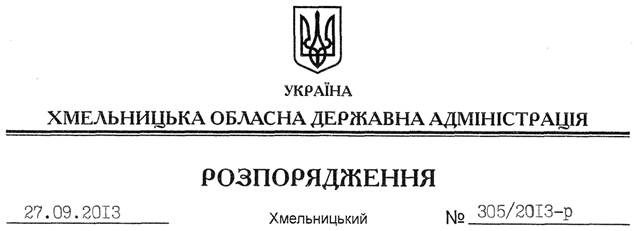 На підставі пункту 2 частини 1 статті 2, статей 6, 25 Закону України “Про місцеві державні адміністрації”, на виконання Указу Президента України від 24 травня 2013 року № 307/2013 “Про заходи щодо забезпечення здійснення місцевими державними адміністраціями виконавчої влади на відповідній території”, пункту 4 рішення Ради регіонів від 20 червня 2013 року, враховуючи інформацію про стан взаємодії місцевих державних адміністрацій з органами внутрішніх справ обласного та районного рівня у сфері забезпечення дотримання норм Конституції та законів України, забезпечення правопорядку, захисту прав і свобод громадян (додається): 1. Відзначити, що взаємодія районних державних адміністрацій, виконавчих комітетів міських (міст обласного значення) рад з міськими та районними органами внутрішніх справ у галузі забезпечення законності, правопорядку, прав і свобод громадян потребує удосконалення.2. Керівникам структурних підрозділів облдержадміністрації, райдержадміністраціям, рекомендувати виконавчим комітетам міських (міст обласного значення) рад, територіальним підрозділам центральних органів виконавчої влади на виконання пункту 8 протоколу засідання Кабінету Міністрів України від 14.08.2013 № 49:2.1. Забезпечити на постійній основі проведення профілактичної роботи щодо недопущення скоєння працівниками правопорушень, зокрема у сфері дорожнього руху.2.2. У разі внесення до Єдиного реєстру досудових розслідувань відомостей про відкриття кримінальних проваджень за фактом вчинення у нетверезому стані дорожньо-транспортних пригод особами, уповноваженими на виконання функцій держави, вживати заходів до об’єктивного вивчення ситуації, а за наявності підстав – щодо звільнення їх із займаних посад.2.3. Посилити контроль за проходженням медичного огляду претендентами на зайняття посад, уповноважених на виконання функцій держави, та вжити заходів щодо виявлення осіб з проявами алкогольної чи наркотичної залежності з метою недопущення їх подальшого перебування на державній службі.3. Головам районних державних адміністрацій, рекомендувати міським (міст обласного значення) головам:3.1. Забезпечити постійний моніторинг та розгляд за участю керівників правоохоронних органів стану криміногенної ситуації, забезпечення законності, правопорядку, додержання прав і свобод громадян, визначати напрями щодо поліпшення ефективності спільних заходів з профілактики та протидії правопорушенням, про що інформувати відділ взаємодії з правоохоронними органами та оборонної роботи апарату облдержадміністрації щомісячно.3.2. Забезпечити оперативне реагування на суспільно резонансні скарги, повідомлення, колективні звернення, з наступним інформуванням органів прокуратури для вжиття заходів щодо поновлення прав громадян.3.3. На засіданнях колегій райдержадміністрацій, засіданнях виконавчих комітетів міських (міст обласного значення) рад за підсумками 2013 року розглянути питання забезпечення законності та правопорядку, додержання конституційних прав громадян працівниками місцевих органів виконавчої влади, органів місцевого самоврядування та правоохоронних органів під час виконання своїх службових обов’язків.3.4. Спільно з територіальними органами внутрішніх справ вжити заходів щодо встановлення засобів відеоспостереження за станом громадського порядку та безпеки громадян.3.5. З метою упровадження нових форм роботи з дітьми підтримати ініціативу управління МВС України в області щодо створення дитячих громадських об’єднань.3.6. Забезпечити активне залучення найбільш підготовлених працівників органів внутрішніх справ до проведення в загальноосвітніх навчальних закладах тематичних уроків з питань громадянського, правового виховання та забезпечення особистої безпеки.3.7. Сприяти створенню при загальноосвітніх і вищих навчальних закладах рад з профілактики правопорушень із залученням до їх роботи представників учнівських, студентських і педагогічних колективів, батьків, працівників органів внутрішніх справ, представників органів місцевого самоврядування та місцевих органів виконавчої влади.4. Рекомендувати:4.1. Управлінням МВС, Державної пенітенціарної служби України в області здійснити конкретні заходи щодо попередження порушень конституційних прав громадян на життя, здоров’я та повагу до їхньої гідності працівниками.4.2. Управлінню МВС, Головному управлінню Міндоходів України в області з метою реалізації облдержадміністрацією наданих законодавством повноважень щодо забезпечення законності, охорони прав, свобод та законних інтересів громадян, повного і своєчасного виконання вимог документів центральних органів влади, власних рішень з цього питання забезпечити надання щомісячно, до 07 числа наступного за звітним періодом, відділу взаємодії з правоохоронними органами та оборонної роботи апарату облдержадміністрації відповідної інформації про стан злочинності, у тому числі у розрізі конкретних міст і районів області.4.3. Управлінню МВС України в області:4.3.1. Спільно з місцевими органами виконавчої влади, органами місцевого самоврядування вжити заходів щодо усунення причин і умов, що призводять до повторних та обґрунтованих звернень громадян на дії працівників міліції, підвищення соціальної орієнтованості діяльності міліції, подолання негативних явищ у роботі, зміцнення взаємодії з громадськістю.4.3.2. За участі органів місцевого самоврядування забезпечити впровадження в населених пунктах, зокрема віддалених, систем термінового зв’язку населення з міліцією та громадськими формуваннями з охорони громадського порядку.4.3.3. Із залученням місцевих засобів масової інформації активізувати роботу щодо ознайомлення населення з діяльністю міліції, участі її працівників, зокрема дільничних інспекторів міліції, у вирішенні суспільно значущих завдань та проблем громадян.4.3.4. Продовжити роботу щодо соціальної реклами з рекомендаціями щодо особистої безпеки, захисту житла і майна від протиправних посягань, дотримання громадського порядку, безпеки дорожнього руху, профілактики пияцтва та алкоголізму, вживання наркотичних засобів і тютюнопаління, безпечного користування інтернет-мережею тощо.4.3.5. Забезпечити систематичне поширення через місцеві засоби масової інформації та інтернет-мережу матеріалів профілактично-роз’яснювального характеру щодо підвищення пильності населення з метою своєчасного інформування органів внутрішніх справ про факти підготовки або вчинення злочинів, виявлення зброї, вибухових пристроїв, каналів постачання наркотиків, ймовірні загрози безпеці дітей, насильства в сім’ї тощо, з наданням корисних порад.5. Контроль за виконанням цього розпорядження покласти на заступника голови – керівника апарату облдержадміністрації Л.Бернадську.Голова адміністрації 									В.ЯдухаПро стан взаємодії місцевих державних адміністрацій з органами внутрішніх справ обласного та районного рівня у сфері забезпечення дотримання норм Конституції та законів України, забезпечення правопорядку, захисту прав і свобод громадян